Bar & Grill 315-332-8672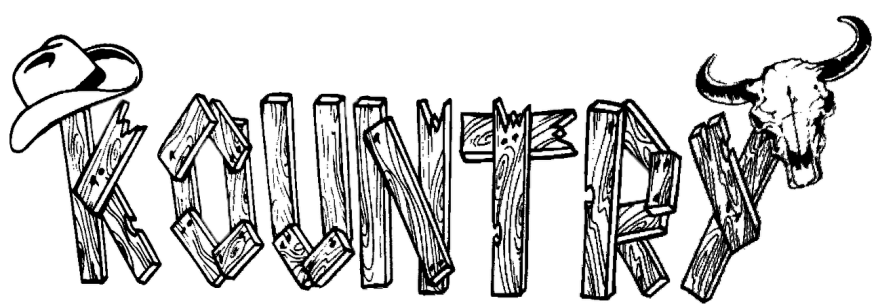  ENTREESBURGER W/FF	9	RUBBISH PLATE	10lettuce tomato cheese .50onion rings (2) .50bacon 1.00jalapeno's .75mushrooms	.75STEAK HOAGIE	9shaved steak sandwich w/ cheese, peppers & onionsBLT W/FF	6bacon, lettuce, tomato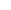 CHICKEN PARM SANDWICH W/FF	8Grilled or chicken finger w/marinara & Mozzarella cheeseburger or chicken fingers w/mac saladand FF topped with meat sauceQUESADILLA W/FF	11Your Choice:	STEAK or CHICKENcheese, green peppers, oniontomatoes w/ sour cream & salsaWRAPS W/FF	10Your Choice:	STEAK or CHICKEN cheese, green peppers, onion, tomatoes, lettuceVeggie Wrap	8cheese, green peppers, onion, tomatoes, lettucePIZZA W/CHEESE	(8)	(12 in)	(16 in)4.50	8	10CHICKEN FINGERS W/FF	8Chicken fingers w/saucejalapeno's	.25	.50	.75Onions	.25	.50	.75Black Olive	.25	.50	.75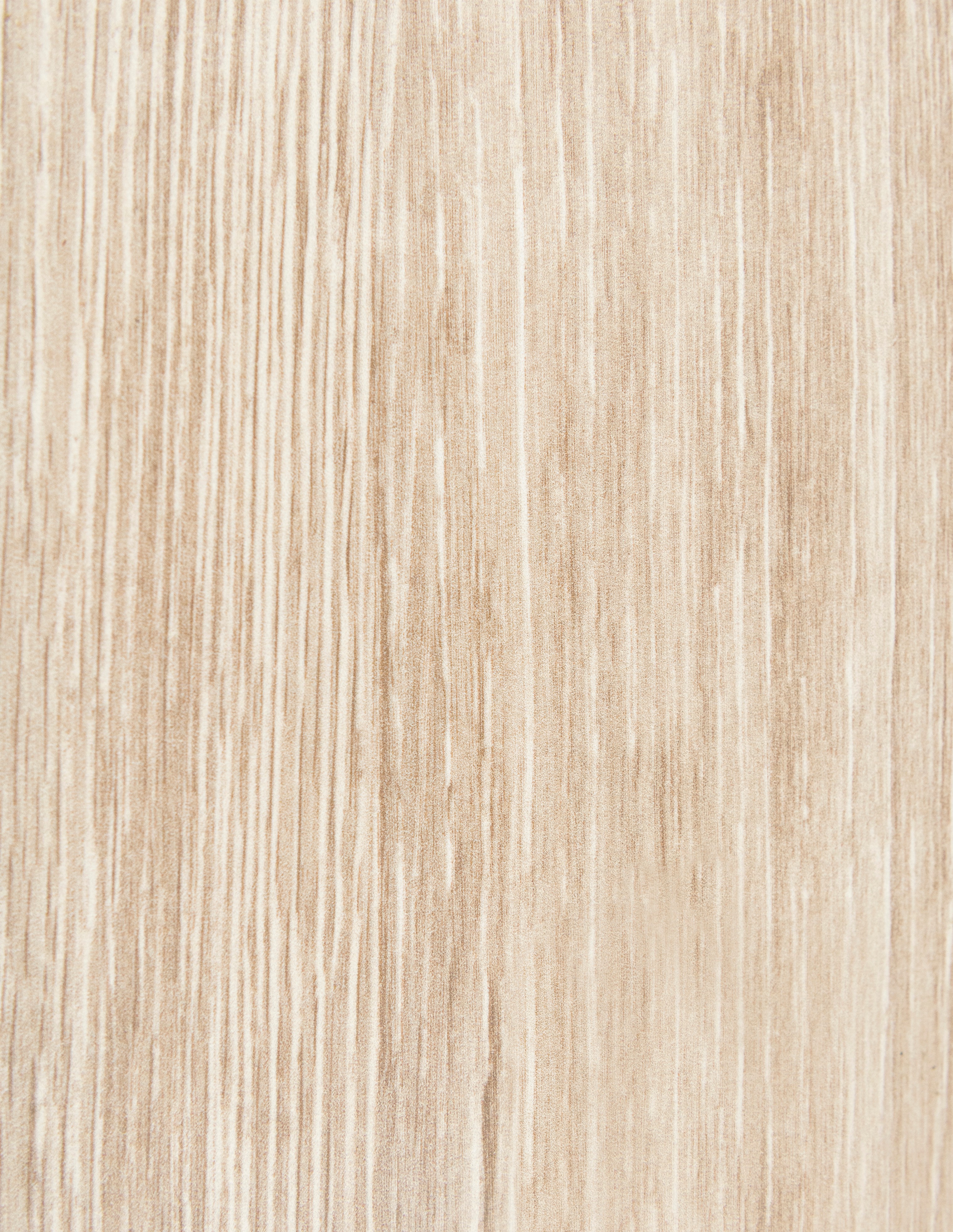 substiute fries for onion rings $1.25, waffle fries or tator tots $1.00SALADS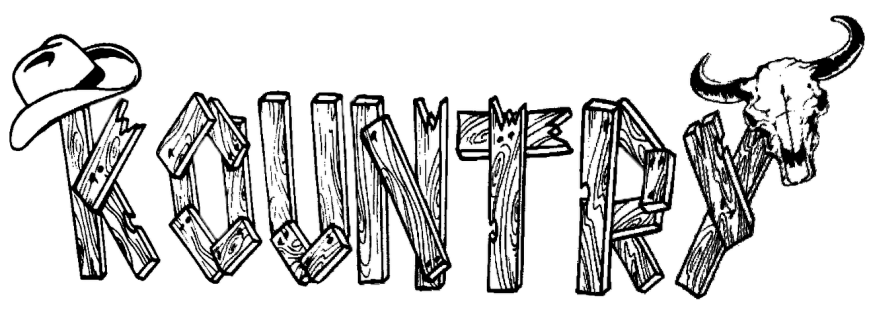 SIDE SALAD	4	STEAK SALAD	8Lettuce, tomato, onion, croutons w/dressingCHICKEN SALAD	7Salad with Grilled or chicken finger on topSalad with steak on topB.L.T. SALAD	6Salad with real bacon on topSTARTERSJALAPENO POPPERS	5	PRETZEL STICKS	7poppers w/ranch	3 Bavarian Pretzel sticks w/ Beer CheesePICKLE STICKS	5Battered Pickle Sticks w/ranchMOZZ STICKS	55 Battered Mozzarella Sticks w/MarinaraCORN NUGGETS	6D eep Fried Corn NuggetsLOADED FRIES	6Pile of Fries w/ Cheese, Bacon, Sour CreamSIDESMAC & CHEESE BITES	68 Mac & Cheese Bites w/RanchDEEP FRIED MUSHROOMS	7PIZZA LOGS	54 Pizza Rolls w/MarinaraLIL BIT EVERYTHING	12Choose 3 starters / with FFONION RINGS	5MAC SALAD	3FRENCH FRIES	SMALL	3LARGE	6MEAT SAUCE	2.25WINGSTATOR TOTS	5COLE SLAW	3MAC & CHEESE	6BEER CHEESE OR GRAVY	1.50CHICKEN WINGS	1312 Bone in Wings w/Blue Cheese6 wings	7BONELESS CHICKEN WINGS	1312 Boneless wing w/Blue Cheese6 Boneless Wings	7